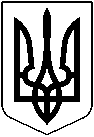 УКРАЇНАМАЛИНСЬКА МІСЬКА РАДАЖИТОМИРСЬКОЇ ОБЛАСТІРОЗПОРЯДЖЕННЯМІСЬКОГО ГОЛОВИвід 26.03.2019 № 84 Про забезпечення участі  команди містау відкритому обласному турнірі злегкої атлетики       На виконання «Міської цільової соціальної програми розвитку галузі фізичної культури і спорту на 2017 - 2019 роки», затвердженої рішенням  двадцять сьомої сесії сьомого скликання від 16 грудня 2016 року № 186, згідно положення про проведення відкритого обласного турніру з легкої атлетики, присвяченого вшануванню пам’яті загиблого воїна АТО О.Іщука, з метою пропаганди серед учнівської молоді олімпійських видів спорту:     1. Відрядити  26 березня 2019 року до міста Першотравенська команду міста у складі 44 учнів (згідно наказу відділу освіти від 25.03.2019 № 64/В) та представників команди Савчук Валентину Миколаївну, Мойсеєнко Ларису Володимирівну, Молодовську Людмилу Василівну, тренерів дитячо-юнацької спортивної школи, на відкритий обласний турнір з легкої атлетики.     2. Відповідальність за збереження життя і здоров’я команди міста під час відрядження покласти на Савчук В.М., Мойсеєнко Л.В., Молодовську Л.В.     3.Фінансовому управлінню виконкому міської ради (Борисенко Т.А.) виділити кошти по КПКВК 0215011 «Проведення навчально-тренувальних зборів та змагань з олімпійських видів спорту» у сумі 8200 грн. 00 коп. згідно бюджетних призначень на оплату автотранспорту.     4. Начальнику відділу бухгалтерії, головному бухгалтеру виконкому  міської ради (Тішина А.О.) забезпечити перерахування коштів у сумі                     8200 грн. 00 коп.      5. Кошторис витрат затвердити в сумі 8200 грн. 00 коп. (додається).     6. Контроль за виконанням даного розпорядження покласти на заступника міського голови Сніцаренко Л.А.Перший заступник міського голови                                                             П.В.ПіковськийДодаток                                                                                           до розпорядження міського голови	                                                                                                            від 26.03.2019 № 84Кошторис витратна оплату автотранспорту26 березня 2019 р.м. ПершотравенськОплата автотранспорту – 8200 грн. 00 коп.Всього: 8200 грн.  00 коп.Керуюча справами виконавчого комітету                                                      С.І.Сивко